1.1	to consider additional spectrum allocations to the mobile service on a primary basis and identification of additional frequency bands for International Mobile Telecommunications (IMT) and related regulatory provisions, to facilitate the development of terrestrial mobile broadband applications, in accordance with Resolution 233 (WRC-12);IntroductionThe frequency band 3 300-3 400 MHz, or parts thereof, is allocated to the RLS, ARS, FS, MS and RNS. Radio Regulations No. 5.429 specifies an additional allocation in 30 countries of Regions 1 and 3 (Saudi Arabia, Bahrain, Bangladesh, Brunei Darussalam, Cameroon, China, Congo (Rep. of the), Korea (Rep. of), Côte d'Ivoire, Egypt, the United Arab Emirates, India, Indonesia, Iran (Islamic Republic of), Iraq, Israel, Japan, Jordan, Kenya, Kuwait, Lebanon, Libya, Malaysia, Oman, Uganda, Pakistan, Qatar, the Syrian Arab Republic, the Dem. Rep. of the Congo, the Dem. People’s Rep. of Korea and Yemen), to the fixed and mobile services on a primary basis.This multi-country input proposes additional allocation of the band 3 300-3 400 MHz to the mobile service on a primary basis and identify for IMT.ProposalsARTICLE 5Frequency allocationsSection IV – Table of Frequency Allocations
(See No. 2.1)

MOD	CHN/MEX/MNG/PNG/77/12 700-4 800 MHzReasons:	To identify the frequency band 3 300-3 400 MHz for IMT. This band is already allocated to the mobile service on a primary basis in several countries as listed in RR Nos. 5.429.MOD	CHN/MEX/MNG/PNG/77/25.430	Additional allocation:  in Azerbaijan, Kyrgyzstan and Turkmenistan, the band 3 300-3 400 MHz is also allocated to the radionavigation service on a primary basis.    (WRC-)Reasons:	To remove Mongolia from footnote 5.430 and add new footnote to identify the band 3 300-3 400 MHz for the mobile service on a primary basis and identify for IMT.ADD	CHN/MEX/MNG/PNG/77/35.A11	Additional allocation:  in Mexico, Mongolia and Papua New Guinea, the band 3 300-3 400 MHz, is allocated to the mobile service on a primary basis and is identified for International Mobile Telecommunications (IMT). This identification does not preclude the use of this band by any application of the services to which it is allocated and does not establish priority in the Radio Regulations.     (WRC-15)Reasons:	To allocate the band 3 300-3 400 MHz to the mobile service on a primary basis and identify for IMT.ADD	CHN/MEX/MNG/PNG/77/45.B11	In China, the band 3 300-3 400 MHz, is identified for International Mobile Telecommunications (IMT). This identification does not preclude the use of this band by any application of the services to which it is allocated and does not establish priority in the Radio Regulations.     (WRC-15)Reasons:	To identify the band 3 300-3 400 MHz for IMT.______________World Radiocommunication Conference (WRC-15)
Geneva, 2–27 November 2015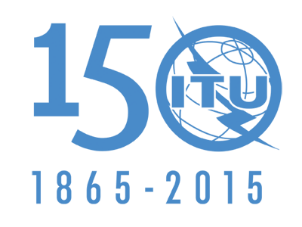 INTERNATIONAL TELECOMMUNICATION UNIONCOMMITTEE 4Revision 2 to
Document 77-E5 November 2015Original: EnglishChina (People's Republic of)/Mexico/Mongolia/Papua New GuineaChina (People's Republic of)/Mexico/Mongolia/Papua New GuineaProposals for the work of the conferenceProposals for the work of the conferenceAgenda item 1.1Agenda item 1.1Allocation to servicesAllocation to servicesAllocation to servicesRegion 1Region 2Region 33 300-3 400RADIOLOCATION3 300-3 400RADIOLOCATIONAmateurFixedMobile3 300-3 400RADIOLOCATIONAmateur5.149  5.429 5.430
5.1495.149  5.429